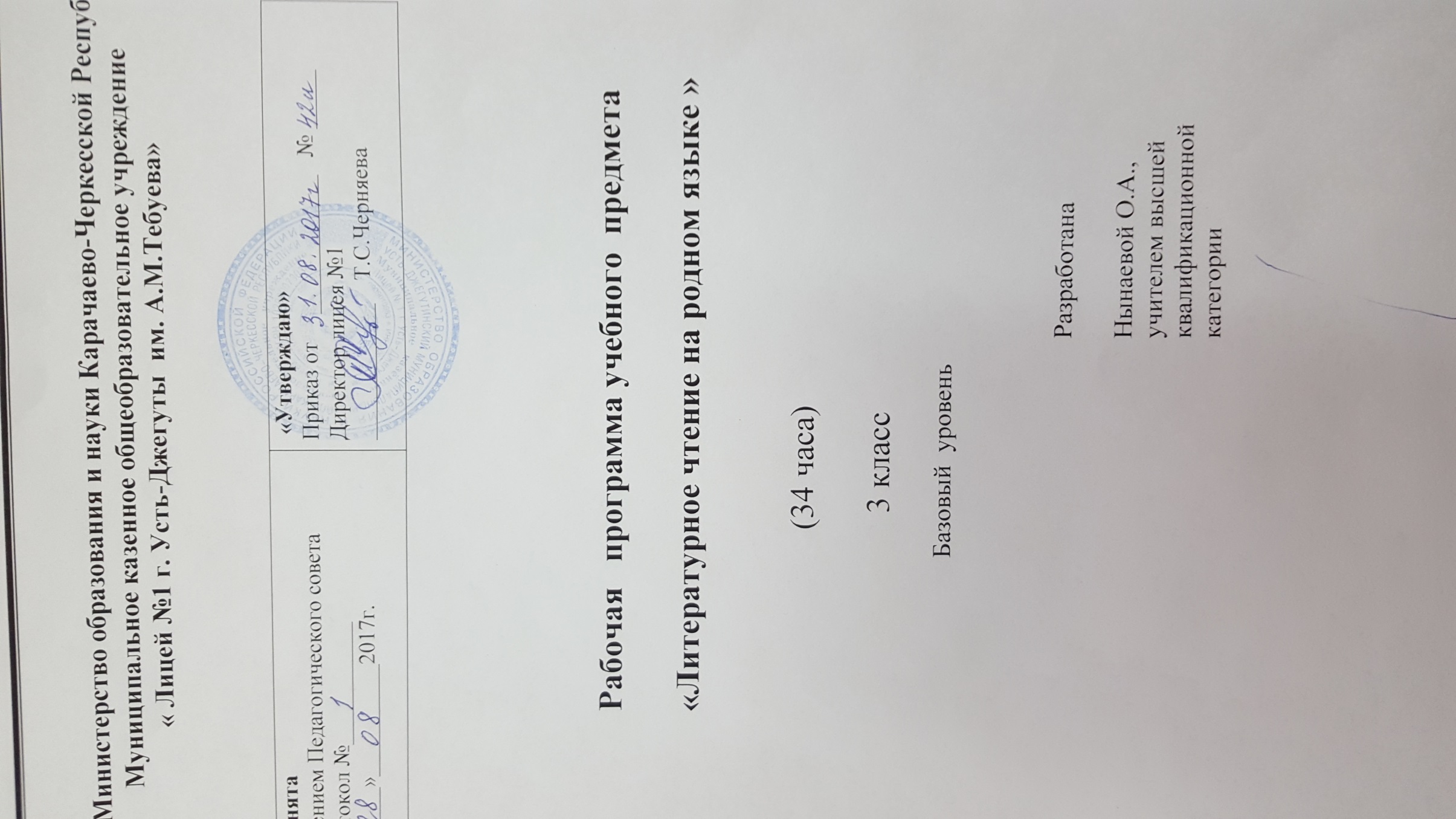 Пояснительная запискаРабочая программа по литературному чтению на родном языке для 3 класса разработана на основе Федерального государственного стандарта начального общего образования в соответствии с учебным планом МКОУ "Лицей №1 г. Усть-Джегуты им. А.М. Тебуева" на 2017-2018 учебный год.Рабочая программа реализуется на основе программы начального общего образования,  авторской программы Г.М. Грехневой, К.Е. Кореповой.Курс литературного чтения направлен на достижение следующих целей:—  овладение осознанным, правильным, беглым и выразительным чтением как базовым навыком в системе образования младших школьников; совершенствование всех видов речевой деятельности, обеспечивающих умение работать с разными видами текстов; развитие интереса к чтению и книге; формирование читательского кругозора и приобретение опыта в выборе книг и самостоятельной читательской деятельности;—  развитие художественно-творческих и познавательных способностей, эмоциональной отзывчивости при чтении художественных произведений; формирование эстетического отношения к слову и умения понимать художественное произведение;—  обогащение нравственного опыта младших школьников средствами художественной литературы; формирование нравственных чувств и представлений о добре, дружбе, правде и ответственности; воспитание интереса и уважения к отечественной культуре и культуре народов многонациональной России и других стран.Основные задачи:- развивать у детей способность сопереживать героям, эмоционально откликаться на прочитанное,- учить чувствовать и понимать образный язык, развивать образное мышление,- формировать умение воссоздавать художественные образы литературного произведения, развивать творческое мышление, - развивать поэтический слух,- формировать потребность в постоянном чтении книги, развивать интерес к литературному творчеству, творчеству писателей,- обогащать чувственный опыт ребёнка,- формировать эстетическое отношение ребёнка к жизни,- расширять кругозор детей через чтение книг различных жанров,- обеспечить развитие речи школьников и активно формировать навык чтения и речевые умения.Место учебного предмета в учебном плане.Согласно Федеральному базисному учебному плану для образовательных учреждений РФ  на изучение литературного чтения на родном языке отводится 1 час в неделю. Рабочая программа рассчитана на 34 учебных недели, 34 учебных часа. Формы организации учебного процесса: комбинированные уроки.Планируемые  результатыЛИЧНОСТНЫЕУ учащихся будут сформированы:•	умение соотносить жизненные наблюдения с читательскими впечатлениями;•	ориентация в нравственном содержании собственных поступков и поступков других людей;•	умение оценивать свое отношение к учебе;•	уважение к культуре разных народов.У учащихся могут быть сформированы:•	представление об общих нравственных категориях у разных народов;•	нравственное чувство и чувственное сознание;•	умение анализировать свои переживания и поступки;•	способность к самооценке;•	эмпатия, способность к сопереживанию другим людям;•	бережное отношение к живой природе;•	эстетическое чувство на основе знакомства с разными видами искусства, наблюдениями за природой.ПРЕДМЕТНЫЕРечевая и читательская деятельностьУчащиеся научатся:•	правильно выбирать нужную интонацию, темп и громкость прочтения, определять место логического ударения;•	пересказывать произведение близко к тексту, кратко, от лица персонажа;•	рассказывать по предложенному или самостоятельно составленному плану;•	привлекать читательский и жизненный опыт для анализа конкретного произведения, поставленной проблемы;•	определять и оценивать позиции литературных героев;•	выявлять тему и главную мысль произведения;•	сопоставлять героев, идеи разных произведений;•	составлять план рассказа;•	определять свое и авторское отношение к героям;•	формулировать вопросы к тексту, составлять план текста.Учащиеся получат возможность научиться:•	составлять личное мнение о произведении, выражать его на доступном уровне;•	ориентироваться в научно-популярном и учебном тексте;•	делать подборку книг определенного автора, представлять книгу, опираясь на титульный лист, оглавление, предисловие.Творческая деятельностьУчащиеся научатся:•	читать по ролям художественное произведение;•	продолжать сюжет произведения, историю героя;•	участвовать в инсценировании произведения.Учащиеся получат возможность научиться:•	создавать устно и письменно произведения разных жанров по аналогии с прочитанным  текстом, на заданную тему, по репродукции картины, серии иллюстраций, по результатам наблюдений;•	выражать свое отношение к литературным произведениям, явлениям природы в устной и письменной форме, рисунках.Литературоведческая пропедевтика	Учащиеся научатся:•	различать жанры (фольклор, басню, стихотворение, рассказ); •	выделять слова автора, действующих лиц, описание их внешности, поступков, бытовой обстановки, природы;•	находить в тексте сравнения, эпитеты, олицетворения, подбирать синонимы, антонимы к предложенным словам.	Учащиеся получат возможность научиться:•	определять приемы, использованные писателем для создания литературного персонажа и выражения, своего отношения к нему.•	использовать изученные выразительные средства в собственных творческих работах.МЕТАПРЕДМЕТНЫЕРегулятивныеУчащиеся научатся:•	соотносить свои действия с поставленной целью;•	выполнять учебные действия в устной и письменной форме.Учащиеся получат возможность научиться:•	учитывать выделенные учителем ориентиры действия при освоении нового художественного текста;•	планировать свои учебные действия;•	анализировать результаты своей деятельности, вносить необходимые поправки;•	составлять план научно-популярной статьи, использовать его при пересказе;•	планировать свою читательскую деятельность;•	планировать свою  деятельность при реализации проекта.ПознавательныеУчащиеся научатся:•	сравнивать произведения и героев;•	устанавливать причинно-следственные связи между поступками героев произведений;•	свободно ориентироваться в аппарате учебника;•	находить нужную информацию в словарях и справочниках в конце учебника.	Учащиеся получат возможность научиться:•	сравнивать и классифицировать жизненные явления;•	выявлять аналогии между героями, произведениями, жизненными явлениями; •	находить нужную информацию в школьном толковом словаре, детской энциклопедии;•	сопоставлять информацию, полученную из научно-популярной статьи, с художественным произведением;•	ориентироваться в аппарате книжного издания (название, автор, предисловие, оглавление, выходные сведения);•	находить в библиотеке книги по заданной тематике, ориентироваться в сборниках произведений;•	извлекать информацию из произведений изобразительного искусства;•	знакомиться с детской периодической литературой.КоммуникативныеУчащиеся научатся:•	участвовать в коллективном обсуждении художественных произведений;•	сотрудничать с одноклассниками в ходе проектной деятельности.	Учащиеся получат возможность научиться:•	работая в паре, аргументировать свою позицию, учитывать мнение партнера;•	осуществлять взаимопомощь и взаимоконтроль при работе в группе;•	овладевать диалогической формой речи;•	формулировать и задавать вопросы, необходимые для достижения конкретных результатов при   работе в группе.Используемая литература:Литературное  чтение. 3 класс/ Под  ред. Г.М. Грехневой, К.Е. Кореповой, Издательство «Дрофа»Комплексные тесты. Русский язык, литературное чтение, математика, окружающий мир. 3 класс: учебно-методическое пособие.  Изд.3-е. - Ростов н/Д: Легион, 2014.Контрольно-измерительные материалы. Литературное чтение: 3 класс/ Сост.С.В.Кутявина. – 4-е изд., перераб. – М.: ВАКО, 2015.Литературное чтение: Поурочные разработки: Технологические карты уроков: 3 класс: Пособие для учителей общеобразовательных учреждений/ М.В.Бойкина, Н.И.Роговцева, Е.Ю.Федотова. – М.: СПб: Просвещение, 2014.Шевякова А.В. По материалам сайта Образование.ру http://www.danilova.ru/publication/read_metod_05.htmКалендарно-тематическое планирование        по литературному чтению на родном языке  3 класс  (34 часа)№ДатаТема урокаТип урока, форма контроляХарактеристикаучебной деятельности учащихся№ДатаТема урокаТип урока, форма контроляХарактеристикаучебной деятельности учащихся1К. Г. Паустовский«Барсучий нос». Урок изучения и первичного закрепления знанийЗнакомство с понятием «синоним». Использование словаря синонимов. Подбор синонимов к предложенным словам и словосочетаниям. Наблюдение за авторской позицией, выделение способов ее выражения2И. А. Бунин«Листопад»М. М. Пришвин Н. РубцовУрок комплексного применения знаний и умений.Чтение наизусть.Выразительное чтение наизусть. Формулирование вопросов по содержанию произведения. Словесное иллюстрирование произведения3К. Г. Паустовский«Подарок». Работа с текстомУрок комплексного применения знаний и умений. Работа в группахУстный пересказ текста, выражение впечатления от произведений изобразительного искусства4«Семь Симеонов» (русская народная сказка). Первичное знакомство с текстомУрок изучения и первичного закрепления знаний. Чтение вслух. Беседа.Выявление особенностей народных волшебных сказок5«Семь Симеонов» (русская народная сказка). Анализ текста, обобщениеУрок комплексного применения знаний и умений. Тест.Пересказ фрагментов произведения близко к тексту. Выявление особенностей литературных героев, определение главной мысли произведения, сопоставление сюжетов, основных мыслей прочитанных произведений6«Иван — крестьянский сын и чудо-юдо» (русская народная сказка). Первичное знакомство с текстомУрок изучения и первичного закрепления знаний. ПересказСлушание, первичный анализ текста. Составление партитуры чтения. Выразительное чтение фрагмента сказки. Постановка вопросов по прочитанному7«Иван — крестьянский сын и чудо-юдо» (русская народная сказка). Анализ текста, обобщениеУрок комплексного применения знаний и умений. Тест.Закрепление умения пересказывать фрагменты произведений близко к тексту. Выявление особенностей и сравнение литературных героев, определение главной мысли произведения, сопоставление сюжетов, основных мыслей прочитанных произведений8«Царевна – лягушка» (русская народная сказка). Урок комплексного применения знаний и умений. Пересказ.Работа с книгой. Сопоставление вариантов сказок в разном переложении9И. С. Тургенев«Воробей»Н. Г. Гарин-Михайловский «Тема и Жучка»Урок изучения и первичного закрепления знанийЧтение вслух. Беседа.Характеристика литературного персонажа, определение своего и авторского отношения к нему, объяснение внутреннего состояния литературных героев, рассказ по плану. Актуализация личного опыта для объяснения нравственной позиции10Н. Г. Гарин-Михайловский «Тема и Жучка». ОбобщениеУрок обобщения и систематизации знаний и Умений ТестСоставление вопросов по тексту, работа с текстом: поиск заданных фраз, обоснование личной позиции с опорой на текст11Читальный зал. В. Астафьев. «Белогрудка»Урок изучения и первичного закрепления знанийФронтальный опросРабота с текстом: поиск заданных фраз, обоснование личной позиции с опорой на текст. Развитие внимания и уважения к животным12С. Есенин«Разгулялась вьюга...»А. С. Пушкин «Зимняя дорога» (отрывок)Урок изучения и первичного закрепления знаний Выразительное чтениеЗнакомство с понятием «олицетворение». Внимание к слову в контексте литературного произведения, закрепление навыков выразительного чтения поэтического произведения13Ф. И. Тютчев«Чародейкою Зимою...»Читальный зал. Зима в произведенияхразных жанровУрок изучения и первичного закрепления знаний Выразительное чтениеХарактеристика слова в контексте литературного произведения, обоснование личной позиции с опорой на текст14А. С. Пушкин«Сказка о мертвой царевнеи о семи богатырях»Урок изучения и первичного закрепления знаний Фронтальный опросЧтение первой части. Знакомство с новыми словами. Работа со словарем. Обоснование личной позиции с опорой на текст произведения, подбор цитат, объяснение поведения и описание внутреннего состояния литературных героев15А. С. Пушкин«Сказка о мертвой царевнеи о семи богатырях». ОбобщениеУрок обобщения и систематизации знаний и умений ТестОбъяснение поведения и описание внутреннего состояния литературных героев, выразительное чтение по ролям с элементами театрализации, расширение эмоционального опыта 16Л. Н. Толстой«Царь и рубашка»Читальный зал. С. Седов. «Король красуется»Урок изучения и первичного закрепления знаний Чтение вслух. Беседа.Определение авторского отношения к героям, использование цитат для доказательства своего мнения, обдумывание некоторых нравственных категорий17Читальный зал. Басни. ПословицыУрок обобщения и систематизации знаний и Умений ТестОпределение авторского отношения к персонажам и способов его выражения, сопоставление характеров, поступков и взаимоотношений персонажей басни. Инсценирование басни18А. П. Чехов«Белолобый»Урок изучения и первичного закрепления знаний Чтение вслух. Беседа.Слушание текста, объяснение своего отношения к прочитанному; выявление авторского отношения к персонажам; объяснение и оценка внутреннего состояния героев, обоснование сделанных выводов; определение темы и главной мысли произведения. Составление словаря, определяющего внутреннее состояние человека. Наблюдение за описанием поведения и состояния животных19А. П. Чехов«Белолобый». Работа с текстомУрок обобщения и систематизации знаний и Умений Работа в группахСоставление плана рассказа по предложенной теме, цитирование произведения для обоснования собственного мнения20М. М. Пришвин«Лимон». Урок изучения и первичного закрепления знаний Чтение вслух. Беседа.Осознание авторского отношения к персонажам и способов его выражения, сопоставление характеров, поступков и взаимоотношений персонажей. Наблюдение за описанием поведения и состояния животных21К. Г. Паустовский«Кот Ворюга». Первичное знакомство с текстомУрок комплексного применения знаний и уменийПересказОсознание авторского отношения к персонажам и способов его выражения, сопоставление характеров, поступков и взаимоотношений персонажей. Наблюдение за описанием поведения и состояния животных22Читальный зал. С. Черный «Осленок»А. И. Куприн «Завирайка»Урок изучения и первичного закрепления знаний Чтение вслух. Беседа.Наблюдение за описанием поведения и состояния животных23Ю. Яковлев«Полосатая палка»(в сокращении) Урок изучения и первичного закрепления знаний Чтение вслух. Беседа.Чтение первой части. Привлечение внимания к смыслу слова в контексте литературного произведения. Усвоение нравственных представлений24Ю. Яковлев«Полосатая палка»(в сокращении). ОбобщениеУрок обобщения и систематизации знаний и умений ТестНаблюдение за особенностями композиции литературного произведения, способами выражения авторского отношения к персонажам. Составление текста на заданную тему с использованием опорных слов25А. Платонов«Разноцветная бабочка»Урок изучения и первичного закрепления знаний Чтение вслух. Беседа.Наблюдение за смыслом слова в контексте литературного произведения. Оценка поступков героев с опорой на личный опыт. Осознание авторского отношения к персонажам и способов его выражения, сопоставление характеров, поступков и взаимоотношений персонажей26А. Платонов«Разноцветная бабочка»ОбобщениеУрок комплексного применения знаний и умений Работа в парахНаблюдение за смыслом слова в контексте литературного произведения27К. Г. Паустовский«Теплый хлеб». Урок изучения и первичного закрепления знаний Чтение вслух. Беседа.Чтение произведения с соблюдением норм литературного произношения, составление личного мнения о литературном произведении, определение основной мысли прочитанного, выражение ее своими словами28К. Г. Паустовский«Теплый хлеб». ОбобщениеУрок обобщения и систематизации знаний и Умений  ТестОпределение авторской позиции и отношения к героям29Читальный зал. К.Д. Ушинский «Слепая лошадь», Урок изучения и первичного закрепления знаний Чтение вслух. Беседа.Определение авторского отношения к героям, использование цитат для доказательства своего мнения, расширение нравственных представлений30Народные песниМ. М. Пришвин«Лесная капель»А. А. Фет«Рыбка»Урок изучения и первичного закрепления знаний Чтение вслух. Беседа.Рефлексия собственных переживаний, вызванных произведением искусства. Чтение наизусть отрывка из прозаического произведения31«Болтливая баба» (русская народная сказка)Урок изучения и первичного закрепления знаний Чтение вслух. Беседа.Анализ и классификация произведений устного народного творчества. Объяснение термина "юмористическое произведение" как особого рода литературы32С. Маршак«Про двух соседей»«Старуха, дверь закрой!»Урок изучения и первичного закрепления знаний Чтение вслух. Беседа.Описание персонажей и их поступков. Развитие чувства юмора. Чтение по ролям, инсценирование стихотворения33М. Зощенко«Великие путешественники». Урок изучения и первичного закрепления знаний Чтение вслух. Беседа.Определение главной мысли произведения, понимание внутреннего состояния персонажа. Выбор точного слова для характеристики состояния литературного героя, собственного отношения к нему34М. Зощенко«Великие путешественники».Итоговый урок. Литературная викторинаУрок обобщения и систематизации знаний и уменийОпределение главной мысли произведения, понимание внутреннего состояния персонажа. Составление вопросов по прочитанному, ответы на вопросы одноклассников. Устное и письменное творчество